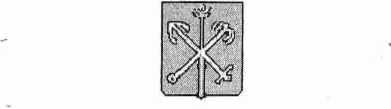 САНКТ-ПЕТЕРБУРГ МУНИЦИПАЛЬНОЕ ОБРАЗОВАНИЕ МУНИЦИПАЛЬНЫЙ ОКРУГ СВЕТЛАНОВСКОЕАДМИНИСТРАЦИЯРАСПОРЯЖЕНИЕот 01.10.2008 г. 									№ 446О порядке разработки среднесрочного финансового плана и прогноза социально-экономического развития муниципального образования Светлановское на очередной финансовый годВ соответствии с Уставом муниципального образования Светлановское, Бюджетным Кодексом Российской Федерации, Положением о бюджетном процессе в муниципальном образовании СветлановскоеУтвердить порядок разработки среднесрочного финансового плана и прогноза социально-экономического развития муниципального образования Светлановское на очередной финансовый год согласно Приложению.Контроль исполнения настоящего распоряжения оставляю за собой.Глава Администрации 							С.П. ГенераловПриложение к Распоряжению Главы Администрации муниципального образования Светлановское от 01.10.2008 г. № 446Порядокразработки среднесрочного финансового плана и прогноза социально-экономического развития муниципального образования Светлановское на очередной финансовый годI. Общие положенияСреднесрочный финансовый план и прогноз социально-экономического развития муниципального образования Светлановское на очередной финансовый год разрабатываются в соответствии с:Бюджетным кодексом Российской Федерации;Положением о бюджетном процессе в муниципальном образовании Светлановское;Основными направлениями бюджетной и налоговой политики;Утвержденными целевыми программами муниципального образования Светлановское на очередной год.Сводным отчетом о результатах и основных направлениях деятельности муниципального образования Светлановское за прошлый год и до конца текущего года.Понятия, используемые при разработке среднесрочного финансового плана и прогноза социально-экономического развития муниципального образования Светлановское:"текущий финансовый год" - год, в котором осуществляется исполнение бюджета, составление и рассмотрение проекта бюджета на очередной финансовый год (очередной финансовый год и плановый период);"очередной финансовый год" - год, следующий за текущим финансовымгодом;"отчетный финансовый год" - год, предшествующий текущему финансовомугоду;"отчетный период" - отчетный финансовый год, текущий финансовый год и год, предшествующий отчетному финансовому году;"плановый период" - два финансовых года, следующие за очередным финансовымгодом;"расходные обязательства" - обусловленные нормативно-правовым актом, договором или соглашением обязанности органа местного самоуправления или действующего от его имени бюджетного учреждения предоставить физическому или юридическому лицу средства местного бюджета;"бюджетные обязательства" - расходные обязательства, подлежащие исполнению в соответствующем финансовом году;"бюджетные ассигнования на исполнение действующих расходных обязательств" - ассигнования, состав и (или) объем которых обусловлены нормативно-правовыми актами органа местного самоуправления, договорами исоглашениями, не предлагаемыми (не планируемыми) к изменению в текущем финансовом году, в очередном финансовом году или в плановом периоде, к признанию утратившими силу либо к изменению с увеличением объема бюджетных ассигнований, предусмотренного на' исполнение соответствующих обязательств в текущем финансовом году, включая договоры и соглашения, заключенные (подлежащие заключению) получателями бюджетных средств во исполнение указанных нормативно-правовых актов органа местного самоуправления;"бюджетные ассигнования на исполнение принимаемых обязательств" - ассигнования, состав и (или) объем которых обусловлены нормативно-правовыми актами органа местного самоуправления, договорами и соглашениями, предлагаемыми (планируемыми) к принятию или изменению в текущем финансовом году, в очередном финансовом году или в плановом периоде, к принятию либо к изменению с увеличением объема бюджетных ассигнований, предусмотренного на исполнение соответствующих обязательств в текущем финансовом году, включая договоры и соглашения, подлежащие заключению получателями бюджетных средств во исполнение указанных нормативно-правовых актов органа местного самоуправления;"бюджет действующих обязательств" - объем ассигнований, необходимых для исполнения действующих обязательств в очередном финансовом году и в плановом периоде;"бюджет принимаемых обязательств" - объем ассигнований, необходимых для исполнения принимаемых обязательств в очередном финансовом году и в плановом периоде;"условно утверждаемые (утвержденные) расходы" - не распределенные в плановом периоде по разделам, подразделам, целевым статьям и видам расходов в ведомственной структуре расходов бюджета бюджетные ассигнования;"субъекты бюджетного планирования" - главные распорядители, распорядители и прямые получатели бюджетных средств;"администраторы доходов местного бюджета" - федеральные органы государственной власти и органы государственной власти Санкт-Петербурга, осуществляющие в соответствии с законодательством контроль за правильностью исчисления, полнотой и своевременностью уплаты, начисление, учет, взыскание и принятие решений о возврате (зачете) излишне уплаченных (взысканных) платежей в местный бюджет, пеней и штрафов по ним;П. Основы разработки среднесрочного финансового плана ипрогноза социально-экономического развития муниципального образованияСветлановскоеПри разработке среднесрочного финансового плана и прогноза социальноэкономического развития муниципального образования Светлановское Глава Администрации муниципального образования Светлановское:одобряет основные направления бюджетной и налоговой политики в плановом периоде, основные параметры прогноза социально-экономического развития города на среднесрочную перспективу, прогноз социально-экономического развития города на очередной год;утверждает основные показатели среднесрочного финансового плана и прогноза социально-экономического развития;устанавливает порядок ведения реестра расходных обязательств;одобряет распределение бюджетных ассигнований на исполнениедействующих расходных обязательств;При формировании среднесрочного финансового плана и прогноза социальноэкономического развития муниципального образования Светлановское отдел бухгалтерского учета и финансового контроля:разрабатывает основные показатели среднесрочного финансового плана и прогноза социально-экономического развития;определяет порядок применения реестра расходных обязательств муниципального образования Светлановское при разработке среднесрочного финансового плана и проекта бюджета на очередной финансовый год;обеспечивает методическое руководство разработкой отчетов о результатах и основных направлениях деятельности бюджетного планирования;обеспечивает методологическое руководство разработкой долгосрочных целевых программ на очередной год и плановый период;разрабатывает и представляет на рассмотрение Главе администрации предложения по распределению бюджета принимаемых обязательств в соответствии с принятыми или планируемыми к принятию решениями Муниципального Совета;разрабатывают основные направления деятельности муниципального образования;разрабатывают целевые программы в установленной сфере деятельности, представляют в установленном порядке данные и материалы, необходимые для оценки целевых программ.‘ Ш. Разработка среднесрочного финансового планаСреднесрочный финансовый план разрабатывается в три этапа.На первом этапе разрабатываются и одобряются основные направления бюджетной и налоговой политики, основные параметры прогноза социально-экономического развития муниципального образования Светлановское на очередной год и среднесрочную перспективу.Основные направления налоговой политики содержат перечень местных налогов и других обязательных платежах, формирующих доходы бюджета, обоснованные предложения по совершенствованию нормативной базы в пределах компетенции органов местного самоуправления; предложения по улучшению администрирования доходов.Основные параметры прогноза социально-экономического развития муниципального образования Светлановское на очередной год и среднесрочную перспективу должны содержать ожидаемые в текущем году и прогнозируемые на очередной финансовый год и плановый период значения следующих показателей:численность постоянного населения;численность занятых в экономике;объем и темпы роста отраслей экономики;объемы производства продукции (товаров, работ, услуг);оборот розничной торговли;объем платных услуг населению;прогноз инфляции;инвестиции в основной капитал с указанием всех источников финансирования, в том числе инвестиции за счет средств федерального бюджета;номинальная начисленная и реальная среднемесячная заработная плата;уровень безработицы.Основные показатели среднесрочного финансового плана разрабатываются с целью определения общего объема финансовых ресурсов, которые могут быть направлены на исполнение расходных обязательств муниципального образования Светлановское в очередном финансовом году и плановом периоде.Основные показатели среднесрочного финансового плана с пояснительной запиской и основные направления бюджетной и налоговой политики разрабатываются и представляются отделом бухгалтерского учета и финансового контроля для рассмотрения и одобрения Г лаве муниципального образования Светлановское.Проект среднесрочного финансового плана разрабатывается, исходя из одобренных Главой муниципального образования Светлановское основных показателей среднесрочного финансового плана, с целью определения основных параметров (характеристик) бюджета, а также установления предельных объемов бюджета в очередном финансовом году и плановом периоде.При разработке среднесрочного финансового плана могут вноситься предложения по корректировке основных показателей среднесрочного финансового плана в соответствии с основными параметрами прогноза социально-экономического развития на среднесрочную перспективу.Бюджет действующих обязательств бюджетного планирования определяется на основе реестра расходных обязательств.Сокращение общего объема бюджета действующих обязательств по сравнению с ранее утвержденным в составе среднесрочного финансового плана объемом допускается только в случае изменения методики и (или) значений параметров, используемых при расчете ассигнований, необходимых для исполнения действующих обязательств, либо в соответствии с решением органа местного самоуправления по сокращению (отмене, прекращению действия) в плановом периоде конкретных видов действующих обязательств.Объем условно утверждаемых (утвержденных) доходов устанавливается на первый год планового периода в объеме не менее чем на 2,5 процента объема доходов по каждому показателю бюджета, на второй год планового периода в объеме не менее 5 процентов.Разработка проекта среднесрочного финансового плана на очередной финансовый год и плановый период осуществляется посредством корректировки основных параметров этого плана на очередной финансовый год и разработки основных параметров на первый-второй годы планового периода исходя из новых сценарных условий с учетом изменений объема и структуры доходов и расходных обязательств в текущем году, очередном финансовом году и плановом периоде.Пояснительная записка к проекту перспективного финансового плана должна характеризовать состояние, факторы и тенденции развития местных финансов, цели, задачи и основные направления проводимой бюджетной политики, основные параметры среднесрочного финансового плана и проекта бюджета, причины изменений ранее определенных основных показателей среднесрочного финансового плана, основные результаты использования средств бюджета в отчетном и плановом периодах, содержать обоснование распределения бюджета принимаемых обязательств и формирования расходов инвестиционного характера в очередном финансовом году и плановом периоде.Проект среднесрочного финансового плана разрабатывается отделом бухгалтерского учета, рассматривается и утверждается Г лавой администрации муниципального образования Светлановское.Утвержденный Перспективный финансовый план направляется в муниципальный Совет вместе с проектом бюджета на очередной финансовый год.В случае внесения в проект бюджета при его рассмотрении муниципальным Советом изменений, влекущих за собой возникновение расхождений с показателями утвержденного среднесрочного финансового плана, отдел бухучета представляет на рассмотрение Главе администрации предложения о внесении соответствующих изменений в утвержденный среднесрочный финансовый план.Отдел бухучета готовит и представляет на рассмотрение Главеадминистрации материалы, содержащие оценку изменения доходов местного бюджета, а также соответствующих изменений принимаемых обязательств, обусловленных уточнением отдела бухучета по итогам 9 месяцев текущего года основных параметров прогноза'социально-экономического развития муниципального образования на среднесрочную перспективу. Указанная оценка учитывается при разработке и утверждении изменений и дополнений в утвержденный бюджет.IV. Мониторинг исполнения среднесрочного финансового планаМониторинг исполнения среднесрочного финансового плана осуществляется вцелях:выявления отклонений от утвержденных показателей среднесрочного финансового плана;установления причин указанных отклонений, их учета при формировании среднесрочного финансового плана на очередной финансовый год и плановый период;принятия мер по выполнению показателей среднесрочного финансового плана;принятия мер для улучшения качества планирования.Мониторинг исполнения среднесрочного финансового плана включает следующие действия:выявление отклонений фактических и ожидаемых показателей среднесрочного финансового плана от утвержденных;установление и анализ факторов и причин указанных отклонений;анализ последствий невыполнения показателей среднесрочного финансовогоплана;подготовку предложений по реализации мер, направленных на выполнение показателей среднесрочного финансового плана;подготовку предложений по корректировке показателей среднесрочного финансового плана.Мониторинг исполнения среднесрочного финансового плана проводится отделом бухучета и финконтроля два раза в год до 1 марта по итогам отчетного года и до 1 августа по итогам первого полугодия текущего года.Результаты мониторинга исполнения среднесрочного финансового плана рассматриваются Главой муниципального образования Светлановское.V. Разработка прогноза социально-экономического развитияРазработка прогноза социально-экономического развития муниципального образования Светлановское осуществляется ежегодно местной администрацией в соответствии с настоящим Порядком и требованиями законодательства Российской Федерации и Санкт-Петербурга.Прогноз социально-экономического развития муниципального образования Светлановское - оценка вероятного состояния социально-экономической ситуации в муниципальном образовании Светлановское через определенный период времени (прогнозный период).Система показателей социально-экономического развития муниципального образования Светлановское - совокупность взаимосвязанных показателей, характеризующих экономическую ситуацию, экономическую структуру, научнотехническое развитие, внешнеэкономическую деятельность, динамику производства и потребления, уровень жизни населения, состояние законности и правопорядка, экологическую обстановку, социальную структуру, а также уровень развития систем образования, здравоохранения и социального обеспечения населения муниципального образования Светлановское.Прогноз социально-экономического развития муниципального образования Светлановское разрабатывается на краткосрочный или среднесрочный периоды.Прогноз на краткосрочный период разрабатывается на 1 год и используется при разработке проекта бюджета муниципального образования Светлановское на очередной финансовый год.Прогноз на среднесрочный период разрабатывается на 3 года и используется при разработке проекта бюджета муниципального образования Светлановское сроком на 3 года (очередной финансовый год и плановый период), а также при разработке долгосрочных целевых программ.Прогноз социально-экономического развития на очередной финансовый год и плановый период разрабатывается путем уточнения параметров планового периода и добавления параметров второго года планового периода.Прогноз социально-экономического развития разрабатывается на основе данных, получаемых от органов государственной статистики, налоговых, финансовых органов, а также хозяйствующих субъектов, осуществляющих свою деятельность на территории муниципального образования Светлановское.Прогноз социально-экономического развития разрабатывается в два этапа.На первом этапе формируется предварительный вариант, на втором - уточненный вариант с учетом изменений, вносимых в результате рассмотрения главой Администрации муниципального образования Светлановское предварительного прогноза развития муниципального образования, оценки социально-экономической ситуации текущего года.Прогноз социально-экономического развития выполняется на основе соответствующих данных за отчетный период, оценки состояния до конца базового года и тенденций развития на планируемый финансовый год.В пояснительной записке к прогнозу социально-экономического развития приводится обоснование параметров прогноза, в том числе их сопоставление с ранее утвержденными параметрами с указанием причин и факторов прогнозируемых изменений.Изменение прогноза социально-экономического развития муниципального образования Светлановское в ходе составления или рассмотрения проекта бюджета влечет за собой изменение основных характеристик проекта бюджета.Прогноз социально-экономического развития муниципального образования Светлановское выражается через систему показателей по отдельным отраслям экономики и социальной сферы:демография и труд;промышленность;малое предпринимательство;инвестиции, строительство;иностранные инвестиции;фонд заработной платы, выплаты социального характера;потребительский рынок: оборот розничной торговли, объем платных услуг;жилищно-коммунальное хозяйство;здравоохранение;образование;культура;регулирование цен (тарифов);прибыль и доходы от использования имущества, находящегося в муниципальной собственности;прочие (объем продукции, закупаемой для муниципальных нужд за счет средств местного бюджета и т.д.).Система показателей социально-экономического развития муниципального образования Светлановское разрабатывается на единой методологической основе с системой показателей социально-экономического развития Санкт-петербурга и Российской Федерации в соответствии с требованиями, установленными законодательством Российской Федерации и Санкт-Петербурга.Прогнозно-аналитические расчеты показателей социально-экономического развития муниципального образования Светлановское осуществляются в соответствии с методическими рекомендациями по разработке основных показателей прогноза социально-экономического развития муниципальных образований Санкт-Петербурга, разработанными Правительством Санкт-Петербурга.Прогноз социально-экономического развития муниципального образования Светлановское, утвержденный Главой Администрации муниципального образования Светлановское, представляется в Муниципальный Совет вместе с проектом бюджета муниципального образования Светлановское на очередной финансовый год.На основе прогноза социально-экономического развития муниципального образования Светлановское местной администрацией разрабатывается проект бюджета муниципального образования Светлановское на очередной финансовый год или на три года (очередной финансовый год и плановый период).Сроки разработки прогноза социально-экономического развития:решение о начале работы над формированием прогноза социальноэкономического развития муниципального образования Светлановское на очередной финансовый год или очередной финансовый год и плановый период принимается Г лавой Администрации муниципального образования Светлановское после вступления в силу постановления Правительства Санкт-Петербурга о порядке и сроках разработки прогноза, государственных программ социально-экономического развития и проекта бюджета Санкт-Петербурга на очередной финансовый год и плановый период;отдел бухгалтерского учета и финансового контроля Администрации муниципального образования Светлановское представляет прогноз на утверждение Главе Администрации муниципального образования Светлановское;одобренный Г лавой Администрации муниципального образования Светлановское прогноз социально-экономического развития муниципального образования Светлановское не позднее 15 ноября текущего года вместе с проектом решения о бюджете муниципального образования Светлановское на очередной финансовый год или очередной финансовый год и плановый период направляется Главой Администрации муниципального образования Светлановское на рассмотрение в Муниципальный Совет муниципального образования Светлановское.